Jean Pierre SERAN2, rue Jacques Decomble31200 ToulouseTel : 05 61 48 99 58 / 06 78 66 84 17Mail jeanpierre.seran@neuf.fr 								SVA Jean Roze								Rue Victor Baltard								BP 90237								35500 VITRE 								Toulouse, le 27 novembre 2016Copie au ministre Mr Le FOLLConcerne : vos viandes de bœufNous sommes nombreux à désirer de la viande française, élevée en France, abattue et découpée en France. J’ai longtemps pensé que votre groupe ayant des élevages je serais satisfait par vos produits.Or cela fait des années que je n’en achète plus. Français et gourmet, fier de notre cuisine, j’aime la viande saignante, je dis bien saignante or la vôtre est sèche, pas une goute de sang, rien, néant.Vous vendez maintenant du Charolais, viande maturée (génial cela me rappelle les bouchers d’il y a 40 ans avec dans leurs frigos une bête à la découpe, l’autre en attente, mon dieu que la viande était bonne) j’ai donc essayé surtout que vous l’annonciez persillée. Hélas sèche comme une semelle, pas de graisse, pas de sang, un pur produit Hallal, avec Imam ou sans Imam à l’abattage peut importe. Je constate juste en examinant la carte des abattoirs que leur quasi-totalité pratique l’égorgement alors que cette méthode rituelle devrait être une exception. Je ne vous en veux pas vous n’êtes pas le pire, mais ne vous étonnez plus si les français fiers de leur cuisine mangent de moins en moins de viande de bœuf. Heureusement les bouchers de quartier reviennent en force, eux nous satisfont et souvent pas plus cher. Pour vous il vous restera la clientèle des religieux, le Hallal et le Casher, mais oubliez les bouddhistes chez eux, la vache est sacrée.Je disais que vous n’étiez pas le pire, en effet les produits de Vital Sogéviandes et leurs multiples marques Bigard, Charal,…. (une de plus tous les 6 mois) sont exclus de mon alimentation, de celle de ma famille, de mes amis. Ce depuis qu’en pleine crise du porc au printemps, malgré l’intervention (molle) du ministre, ils ont refusé d’acheter breton et continuent d’acheter allemand en mettant sur leurs emballages produits français, grâce aux annotations abattus et découpés.C’est l’exemple même du laxisme de la règlementation, pour nous l’important est la race, l’élevage et l’abattage règlementaire en France, pas la barbarie de l’égorgement qui assèche la viande. Quand nous verrons sur les  étiquettes ‘élevé en France’, ‘ type de bovin’, ‘abattu en tradition française’, là oui nous croirons à la qualité du produit.C’est le ministre qui doit se bouger, les éleveurs veulent pouvoir vendre des produits de qualité, ils ne demandent pas d’aides mais de revoir les filières, d’organiser la distribution, des prix. Mais a-t-il le temps avec son obsession d’aide à son Président. 						Jean Pierre SERAN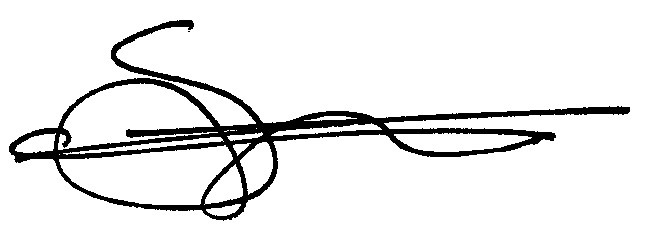 